2022年度内蒙古自治区鄂尔多斯市公共资源交易中心乌审旗分中心单位决算公开报告目录第一部分单位概况一、主要职能、职责二、单位机构设置及决算单位构成情况第二部分 2022年度单位决算情况说明一、收入支出决算总体情况说明二、收入决算情况说明三、支出决算情况说明四、财政拨款收入支出决算总体情况说明五、一般公共预算支出决算情况说明六、一般公共预算基本支出决算情况说明七、一般公共预算项目支出决算情况说明八、财政拨款“三公”经费支出决算情况说明九、政府性基金预算财政拨款支出决算情况说明十、国有资本经营预算财政拨款支出决算情况说明十一、项目支出决算情况说明十二、机构运行经费支出决算情况说明十三、政府采购支出决算情况说明十四、国有资产占用情况说明十五、预算绩效情况说明第三部分名词解释第四部分决算公开联系方式及信息反馈渠道第五部分 2022年度单位决算表一、收入支出决算总表二、收入决算表三、支出决算表四、财政拨款收入支出决算总表五、项目收入支出决算表六、一般公共预算财政拨款支出决算表七、一般公共预算财政拨款基本支出决算明细表八、一般公共预算财政拨款项目支出决算明细表九、政府性基金预算财政拨款收入支出决算表十、国有资本经营预算财政拨款支出决算表十一、财政拨款“三公”经费支出决算表十二、机构运行经费支出、国有资产占用情况及政府采购支出信息表第一部分  单位概况一、主要职能、职责鄂尔多斯市公共资源交易中心乌审旗分中心承担政府采购、建设工程招投标、国有资产产权交易等公共资源具体交易的运行工作，并为进场监督的行政监察以及有关行业主管部门提供必要的监督工作条件和软件信息服务；为进场交易活动提供场所、设施、信息和全流程电子化相关服务，为进场开展交易活动的代理机构和评审专家的行为提供见证；承担乌审旗公共资源交易信息化建设工作；承担场内交易日常管理工作；协助建立企业诚信体系；配合各行业行政监督部门处理招投标活动中的投诉质疑。二、单位机构设置及决算单位构成情况1.根据鄂尔多斯市公共资源交易中心乌审旗分中心职责分工，本单位内设机构包括党政综合室、交易管理室、运行保障室、建设工程（产权交易）室、政府采购室、财务室。本单位无下属单位。2.从决算单位构成看，纳入本部门2022年部门汇总决算编制范围的预算单位共计1家，详细情况见表：三、2022年度单位主要工作完成情况2022年以来，我中心在市公共资源交易中心党委的坚强领导及旗委、旗政府的大力支持下，秉承“坚持垂直管理，服务地方发展”的理念，围绕年度目标任务，突出党建引领，对标先进、看齐先进，发挥旗本级平台作用，积极推进落实全市公共资源交易改革创新举措，不断优化营商环境，培育激发市场主体活力，促进公共资源交易配置效率和效益双提升，为乌审旗经济社会高质量发展提供了有力支撑。(一)党建引领助推公共资源交易提质增效一是坚持党建工作与业务工作同谋划、同部署、同推进、同考核，以高质量党建强化高水平服务意识，全力营造以上率下、示范带动的良好氛围，形成党建引领、业务跟进、互促共进的融合发展局面，荣获全市“特色党支部”、乌审旗2021年度支持地方发展“先进单位”等荣誉。二是强化活动促学，创新活动载体，突出党的政治理论、民族政策、党史、意识形态主题，组织开展各类学习活动48次，坚定政治信仰，强化政治理论武装，给全体干部职工“加油增钙”，为促进公共资源交易高质量发展打好思想基础。  (二)压实疫情防控责任，有效完成各类交易服务任务坚持把常态化疫情防控措施抓紧抓实抓细抓到位，创新推行“不见面开标+远程异地评标”全流程电子化服务措施，减少人员接触，强化主动服务意识，紧盯全旗重点项目，提前沟通对接，倒排时间节点，合理安排场地，确保全旗市政、公路工程、高标准农田建设、教体局新建学校、校舍维修改造等民生重点项目靠前完成招投标。2022年，共组织各类交易活动213次，进场交易总额9.64亿元。其中，建设工程共27项，招标控制价28744.73万元，成交价27833.10万元，节约资金911.64万元，节约率3.17% 。其中远程评标项目18次，9项公路工程项目为集中电子评标。共有投标人726家，市外企业中标率47.25%。政府采购共181项（其中集采代理2项），预算总额67524.88万元，成交总额66224.87万元，节约资金1300.01万元，节约率1.93%，参与投标企业1048家，中小企业中标率67.26%；产权交易共5项，起始价85.07万元，成交价97.47万元，增值12.4万元。电子卖场订单合计1541项，预算金额5090.05万元，订单金额5001.66万元，节约金额92.78万元，节约率1.82 %。(三)对标先进提升创建，打造更优招投标领域营商环境。按照市、旗两级对标先进提升创建工作及优化营商环境工作部署要求，共制定对标先进创建提升工作任务7项，营商环境工作任务24项，积极配合市公共资源交易中心及旗政府、旗发改委等部门，引进推广北京、杭州等地区先进做法，取得了良好成绩。在市财政局的资金支持下，拓展公共资源交易平台功能，打造了2个全封闭智能化评标区，调整优化开评标区功能室，设立甲方评标室，满足建设工程评标“三方分离”条件；设立专家储物室，解决评标区无评审专家等候区，储物柜小等问题；高标准打造政府采购项目见证室、远程异地评标室，助推政府采购项目远程异地评标常态化运行，有效解决旗本级评审专家不足及专业不专等问题；同时配备远程异地评标5G会议系统，数字见证系统及配套高配置电脑、“云签”设备、电子监控设备等，不断提升信息化水平、优化服务功能，强化对招标代理机构见证服务，提升服务和辅助监管能力，创造了安全优良的交易现场秩序。第二部分  2022年度单位决算情况说明一、收入支出决算总体情况说明内蒙古自治区鄂尔多斯市公共资源交易中心乌审旗分中心单位2022年度收入、支出决算总计248.42万元。与年初预算相比，收、支总计各减少19.12万元，减少7.15%，变动原因：一是本年度政府采购项目大多由社会代理机构代理，专家评审费由代理机构支付。二是有一名工作人员调出，工资、社保、公积金、医疗保险相应减少；与上年决算相比，收、支总计各增加63.47万元，增长34.32%。其中：（一）收入决算总计248.42万元。包括：1.本年收入决算合计248.42万元。与上年决算相比，增加63.47万元，增长34.32%，变动原因：一是本年度因业务工作需要增加政府采购评标场地标准化建设费、政府采购改革发展工作经费，用于开评标区进行功能优化，新增政府采购远程异地评标室、见证室等。二是人员工资增长，调资、发放基础绩效奖、年度考核奖等。2.使用非财政拨款结余0.00万元。与上年决算相比，增加0.00万元，变动原因：我单位无非财政拨款结余。3.年初结转和结余0.00万元。与上年决算相比，增加0.00万元，变动原因：我单位无年初结转和结余。（二）支出决算总计248.42万元。包括：1.本年支出决算合计248.42万元。与上年决算相比，增加63.47万元，增长34.32%，变动原因：一是本年度因业务工作需要增加政府采购评标场地标准化建设费、政府采购改革发展工作经费，用于开评标区进行功能优化，新增政府采购远程异地评标室、见证室等。二是人员工资增长，调资、发放基础绩效奖、年度考核奖等。2.结余分配0.00万元。结余分配事项：无。与上年决算相比，增加0.00万元，变动原因：不存在此项内容。3.年末结转和结余0.00万元。结转和结余事项：无。与上年决算相比，增加0.00万元，变动原因：不存在此项内容。二、收入决算情况说明内蒙古自治区鄂尔多斯市公共资源交易中心乌审旗分中心单位2022年度本年收入决算合计248.42万元，其中：本年一般公共预算财政拨款收入248.42万元，占100.00%；本年政府性基金预算财政拨款收入0万元，占0.00%；本年国有资本经营预算财政拨款收入0.00万元，占0.00%；本年上级补助收入0.00万元，占0.00%；本年事业收入0.00万元，占0.00%；本年经营收入0.00万元，占0.00%；本年附属单位上缴收入0.00万元，占0.00%；本年其他收入0.00万元，占0.00%。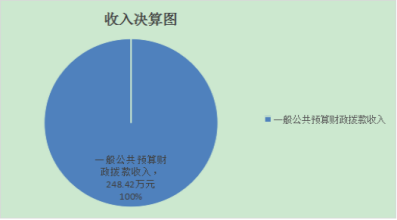 图1.收入决算图三、支出决算情况说明内蒙古自治区鄂尔多斯市公共资源交易中心乌审旗分中心单位2022年度本年支出决算合计248.42万元，其中：本年基本支出175.21万元，占70.53%；本年项目支出73.20万元，占29.47%；本年上缴上级支出0.00万元，占0.00%；本年经营支出0.00万元，占0.00%；本年对附属单位补助支出0.00万元，占0.00%。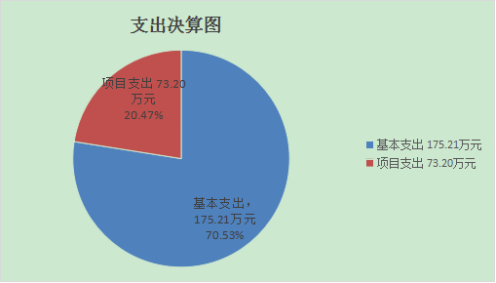 图2.支出决算图四、财政拨款收入支出决算总体情况说明内蒙古自治区鄂尔多斯市公共资源交易中心乌审旗分中心单位2022年度财政拨款收入、支出决算总计248.42万元，与年初预算相比，收、支总计各减少19.12万元，减少7.15%，变动原因：一是本年度政府采购项目大多由社会代理机构代理，专家评审费由代理机构支付。二是有一名工作人员调出，工资、社保、公积金、医疗保险相应减少；与上年决算相比，收、支总计各增加63.47万元，增长34.32%，变动原因：一是本年度因业务工作需要增加政府采购评标场地标准化建设费、政府采购改革发展工作经费，用于开评标区进行功能优化，新增政府采购远程异地评标室、见证室等。二是人员工资增长，调资、发放基础绩效奖、年度考核奖等。五、一般公共预算支出决算情况说明内蒙古自治区鄂尔多斯市公共资源交易中心乌审旗分中心单位2022年度一般公共预算财政拨款支出决算248.42万元。与年初预算267.53万元相比，完成年初预算的92.85%。其中：（一）一般公共服务支出（类）一般公共服务支出类决算数为213.89万元，与年初预算相比减少17.44万元。其中：1.政府办公厅(室)及相关机构事务（款）事业运行（项），年初预算143.65万元,支出决算145.68万元，完成年初预算的101%。决算数与年初预算数的差异原因：人员工资增长，调资、发放基础绩效奖、年度考核奖等。2．政府办公厅(室)及相关机构事务（款）其他政府办公厅(室)及相关机构事务支出（项），年初预算68万元，支出决算63.21万元，完成年初预算的92.95  %。决算数与年初预算数的差异原因：本年度政府采购项目大多由社会代理机构代理，专家评审费由代理机构支付。3.财政事务（款）其他财政事务支出（项），年初预算0 万元，支出决算 4.99万元，较年初预算增加 4.99万元。决算数与年初预算数的差异原因：财政年中根据单位业务下达政府采购改革发展工作经费，造成预决算产生差异。（二）社会保障和就业支出（类）社会保障和就业支出类决算数为15.89万元，与年初预算相比减少2.38万元。其中：1.行政事业单位养老支出（款）机关事业单位基本养老保险缴费支出（项）。年初预算 15.82 万元，支出决算14.20万元，完成年初预算的 89.76 %。决算数与年初预算数的差异原因：本年度有一名工作人员调出，相应支出也减少。2.其他社会保障和就业支出(款)其他社会保障和就业支出(项)。年初预算2.44万元，支出决算1.69万元，完成年初预算的69.26%。决算数与年初预算数的差异原因：本年度有一名工作人员调出，相应支出也减少。（三）卫生健康支出（类）卫生健康支出类决算数为7.99万元，与年初预算相比减少0.51万元。其中：1．行政事业单位医疗（款）事业单位医疗（项）。年初预算 8.51 万元，支出决算7.99万元，完成年初预算的 93.89 %。决算数与年初预算数的差异原因：本年度有一名工作人员调出，相应支出也减少。（四）住房保障支出（类）住房保障支出类决算数为10.65万元，与年初预算相比减少1.22万元。其中：1．住房改革支出（款）住房公积金（项）。年初预算    11.87万元，支出决算10.65万元，完成年初预算的 89.72  %。决算数与年初预算数的差异原因：本年度有一名工作人员调出，相应支出也减少。六、一般公共预算基本支出决算情况说明内蒙古自治区鄂尔多斯市公共资源交易中心乌审旗分中心单位2022年度一般公共预算财政拨款基本支出决算175.21万元，其中：（一）人员经费161.78万元。主要包括：基本工资   49.31万元、津贴补贴 60.48 万元、机关事业单位基本养老保险缴费 14.2万元、绩效工资 17.45 万元、职工基本医疗保险缴费 5.95 万元、公务员医疗补助缴费2.04万元、其他社会保障缴费1.69万元、住房公积金 10.65 万元等。（二）公用经费13.43万元。主要包括：办公费 1.65  万元、邮电费 0.42  万元、差旅费 1 万元、工会经费 1.19 万元、福利费 2.4 万元、其他交通费用 6.78 万元等。七、一般公共预算项目支出决算情况说明内蒙古自治区鄂尔多斯市公共资源交易中心乌审旗分中心单位2022年度一般公共预算财政拨款项目支出决算73.20万元，其中：商品和服务支出62.88万元。主要包括：办公费   7.51万元、差旅费 0.59 万元、维修（护）费 42.42 万元、培训费 0.44 万元、劳务费 0.72 万元、委托业务费工会经费 1.6 万元、公务用车运行维护费 1.86 万元、其他交通费用 0.18 万元、其他商品和服务支出 7.57 万元等。（二）资本性支出10.32万元。主要包括办公设备购置10.32万元。八、财政拨款“三公”经费支出决算情况说明（一）财政拨款“三公”经费支出总体情况说明。内蒙古自治区鄂尔多斯市公共资源交易中心乌审旗分中心单位 2022年度财政拨款“三公”经费年初预算2.06万元，支出决算1.86万元，完成预算的90.29%。其中：因公出国（境）费预算0.00万元，支出决算0.00万元，完成预算的0.00%；公务用车购置及运行维护费预算2万元，支出决算1.86万元，完成预算的93%；公务接待费预算0.06万元，支出决算0.00万元，完成预算的0.00%。2022年度财政拨款“三公”经费支出决算与预算差异原因严格执行财务制度，压缩支出。（二）财政拨款“三公”经费支出具体情况说明。内蒙古自治区鄂尔多斯市公共资源交易中心乌审旗分中心单位2022年度财政拨款“三公”经费支出1.86万元。因公出国（境）费支出0.00万元，占0.00%；公务用车购置及运行维护费支出1.86万元，占100.00%；公务接待费支出0.00万元，占0.00%。其中：1.因公出国（境）费支出0.00万元，全年出国（境）团组0个，累计0人次。与上年决算相比，增加0.00万元，变动原因：我单位无因公出国（境）费用。2.公务用车购置及运行维护费支出1.86万元。其中：（1）公务用车购置支出0.00万元。本年度使用财政拨款购置公务用车0辆，开支内容：我单位无公务用车购置费用。与上年决算相比，增加0.00万元，变动原因：我单位无公务用车购置费用。（2）公务用车运行维护费支出1.86万元。公务用车运行维护费主要用于公务用车的燃料费、维修费、过桥过路费、保险费等支出。截至2022年12月31日，使用财政拨款开支的公务用车保有量为1辆。与上年决算相比，增加0.56万元，增长43.37%，变动原因：本年度维修车辆，工作需要公车使用次数比去年增加。3.公务接待费支出0.00万元。其中：国内公务接待支出0.00万元，接待0批次，0人次，开支内容：我中心无公务接待费用；国（境）外公务接待支出0.00万元，接待0批次，0人次，开支内容：我中心无公务接待费用。与上年决算相比，增加0.00万元，变动原因：我中心无公务接待费用。九、政府性基金预算财政拨款支出决算情况说明内蒙古自治区鄂尔多斯市公共资源交易中心乌审旗分中心单位2022年度政府性基金支出决算0.00万元。与上年决算相比，增加0.00万元，变动原因：本单位无政府性基金预算财政拨款收入、支出及结转和结余。十、国有资本经营预算财政拨款支出决算情况说明内蒙古自治区鄂尔多斯市公共资源交易中心乌审旗分中心单位2022年度国有资本经营预算支出决算0.00万元。与上年决算相比，增加0.00万元，变动原因：本单位无国有资本经营预算财政拨收入、支出及结转和结余。十一、项目支出决算情况说明内蒙古自治区鄂尔多斯市公共资源交易中心乌审旗分中心单位2022年度预算安排项目 6 个，实施项目 6  个，完成项目 6 个，项目支出总金额73.20万元。资金来源包括年初结转结余0.00万元，本年财政拨款金额73.20万元，本年其他资金0.00万元。十二、机构运行经费支出决算情况说明内蒙古自治区鄂尔多斯市公共资源交易中心乌审旗分中心单位2022年度机构运行经费支出决算13.43万元。比上年决算相比，增加1.88万元，增长16.31%，变动原因：严把支出关，按照能压就压，能减就减的原则控制支出。十三、政府采购支出决算情况说明内蒙古自治区鄂尔多斯市公共资源交易中心乌审旗分中心单位2022年度政府采购支出总额36.41万元，其中：政府采购货物支出9.90万元、政府采购工程支出24.89万元、政府采购服务支出1.62万元。授予中小企业合同金额27.45万元，占政府采购支出总额的  75.39  %，其中：授予小微企业合同金额27.45万元，占授予中小企业合同金额的  100  %；货物采购授予中小企业合同金额占货物支出合同金额的 25.85 %，工程采购授予中小企业合同金额占工程支出合同金额的100 %，服务采购授予中小企业合同金额占服务支出合同金额的  0  %。十四、国有资产占用情况说明内蒙古自治区鄂尔多斯市公共资源交易中心乌审旗分中心单位截至2022年12月31日，本单位共有车辆1辆，其中：副部（省）级及以上领导用车0辆、主要领导干部用车0辆、机要通信用车0辆、应急保障用车0辆、执法执勤用车0辆、特种专业技术用车0辆、离退休干部用车0辆，其他用车1辆；单价100万元（含）以上的设备（不含车辆）0台（套）。十五、预算绩效情况说明（一）预算绩效管理工作开展情况。内蒙古自治区鄂尔多斯市公共资源交易中心乌审旗分中心单位根据预算绩效管理要求组织对2022年一般公共预算项目支出全面开展绩效自评，共有项目 6 个，共涉及资金73.20万元，占一般公共预算项目支出总额的100%；政府性基金预算项目 0 个，共涉及资金0.00万元，占应纳入绩效自评的政府性基金预算项目支出总额的100%；组织对“平台运行费”、“招投标业务费”、“专家评审费”、“党的建设、意识形态、改革调研工作经费”、“政府采购评标场地标准化建设费”、“政府采购改革发展工作经费”等  6  个项目开展了单位评价，涉及一般公共预算支出 73.20万元，政府性基金支出  0 万元，从评价情况来看，“平台运行维护费”、“招投标业务经费”、“党的建设、意识形态、改革调研工作经费”、“政府采购评标场地标准化建设费”、“政府采购改革发展工作经费”整体完成率还好，“专家评审费”项目因政府采购项目较少，完成率有待提高。根据自评得分为99.97分、99.91分、99.98分、99.96分、99.1分、80.03分。（二）单位决算中项目绩效自评结果。内蒙古自治区鄂尔多斯市公共资源交易中心乌审旗分中心单位2022年度在决算中反映 6 个一般公共预算项目，以及 0 个政府性基金项目，共 6 个项目的绩效自评结果。1.平台运行费项目自评综述：根据年初设定的绩效目标，项目自评得分99.97分。全年预算数为18万元，执行数为17.95万元，完成预算的99.9%。项目绩效目标完成情况：政府采购全流程电子化实施顺利，软硬件配套逐步完善。发现的主要问题及原因：部分指标设置不够全面，不能很好地体现绩效实施情况。下一步改进措施：进一步细化指标，实现指标全覆盖。2.招投标业务费项目自评综述：根据年初设定的绩效目标，项目自评得分99.91分。全年预算数为20万元，执行数为19.824324万元，完成预算的99.1%。项目绩效目标完成情况：各项工作有序进行，软硬件配备完善更好的提供服务。发现的主要问题及原因：部分指标设置不够全面，不能很好地体现绩效实施情况。下一步改进措施：进一步细化指标，实现指标全覆盖。3.党的建设、意识形态、改革调研工作经费项目自评综述：根据年初设定的绩效目标，项目自评得分99.98分。全年预算数为5万元，执行数为4.9984万元，完成预算的99.8%。项目绩效目标完成情况：通过开展党建活动，有效地调动了全体党员积极性和凝聚力，提高基层党建工作效率。发现的主要问题及原因：部分指标设置不够全面，不能很好地体现绩效实施情况。下一步改进措施：进一步细化指标，实现指标全覆盖。4.政府采购评标场地标准化建设费项目自评综述：根据年初设定的绩效目标，项目自评得分99.96分。全年预算数为25万元，执行数为24.8933万元，完成预算的99.56%。项目绩效目标完成情况：通过使用该笔资金，拓展公共资源交易平台功能，打造了2个全封闭智能化评标区，调整优化开评标区功能室，设立甲方评标室，满足建设工程评标“三方分离”条件；设立专家储物室，解决评标区无评审专家等候区，储物柜小等问题，不断优化服务功能，强化对招标代理机构见证服务，提升服务和辅助监管能力，创造了安全优良的交易现场秩序。发现的主要问题及原因：部分指标设置不够全面，不能很好地体现绩效实施情况。下一步改进措施：进一步细化指标，实现指标全覆盖。5.专家评审费项目自评综述：根据年初设定的绩效目标，项目自评得分80.03分。全年预算数为2万元，执行数为0.54万元，完成预算的27%。项目绩效目标完成情况：及时足额发放专家评审费，调动了专家评标的积极性和准确率。发现的主要问题及原因：由于我中心代理的政府采购项目数量无法预估，专家评审费不好定量，可能造成预算过高或不足的情况，今后尽量精确预估项目数量和专家评审费，精确设定绩效目标。根据新的政策及时调整预算，避免完成率过低。下一步改进措施：进一步细化指标，实现指标全覆盖。（三）单位项目绩效评价结果。以“招投标业务费”项目为例，该项目绩效评价综合得分为99.91分，绩效评价结果为优。具体报告如下： 一、项目基本情况（一）项目基本情况简介。该资金用于保障本单位正常开展招投标及办公业务、有效提供交易服务平台。绩效目标设定及指标完成情况。预期目标：保障本单位正常开展招投标及办公业务、有效提供交易服务平台。绩效目标实际完成情况：保障了单位各项业务正常运转，提升人员业务水平，保障了交易活动全流程电子化、无纸化的顺利运行。二、绩效自评工作情况绩效自评目的。为规范和加强财政支出管理，强化支出责任，建立科学、规范的财政支出绩效评价管理体系，提高财政资金使用效益，及时发现自身存在的问题提出解决方案，确保项目顺利实施及时发挥效益，根据鄂尔多斯市财政局关于印发《鄂尔多斯市预算绩效管理实施办法〉的通知》的绩效管理工作部署，我单位对招投标业务费项目进行了绩效自评。（二）项目资金投入情况。本年度资金年初预算数20.00万元，其中：财政拨款20.00万元，其他资金0.00万元。本年度资金全年预算数20.00万元，其中：财政拨款20.00万元，其他资金0万元。本年度资金全年执行数19.82万元，其中：财政拨款19.82万元，其他资金0万元。（三）项目资金产出情况。该项目预期产出20万元，实际产出19.824324万元，其中：办公费为2.1021万元、差旅费0.5852万元、维修（护）费10.1635万元、劳务费0.18万元、委托业务费1.6万元、公务用车运行维护费1.857524万元其他商品和服务支出3.3360万元。资金执行率为99.1%。通过使用该笔资金，保障了单位各项业务正常运转，提升人员业务水平，拓展了公共资源交易平台功能，创造了优良的交易环境。（四）项目资金管理情况。我单位在遵守国家、自治区、市的相关文件、政策与管理办法，同时还制定了单位的财务管理制度及《内部控制制度》，制度在对预算、收支、政府采购、资产、建设项目、合同等各类经济业务活动流程梳理的基础上，明确业务环节。对项目资金进行严格管理，项目资金实行专款专用，专账管理。对项目资金支出严格按照单位内部控制制度执行逐级审批，未出现截留、挤占、挪用等情况。三、项目绩效情况(一) 产出指标完成情况1、数量指标1)开展对外学习调研活动，目标值大于等于1次，实际完成1次，分值10，得分10。2)维护升级平台数量，目标值大于等于1个，实际完成1个，分值5，得分5。2、质量指标3)平台正常使用率，目标值等于100%，实际完成100%，分值10，得分10。4)培训等参与率，目标值等于100%，实际完成100%，分值5，得分5。3、时效指标5)维护升级平台时间，目标值2022年全年，实际完成全年，分值5，得分5。6)培训完成时间，目标值2022年12月底前，实际完成已完成，分值5，得分5。4、成本指标7)维护升级平台费用，目标值小于等于15万元，实际完成15万元，分值5，得分5。8)培训费用，目标值小于等于3万元，实际完成3万元，分值5，得分5。(二) 效益指标完成情况5、经济效益6、社会效益9)保障招投标单位评审专家顺畅完成招投标工作，目标值有效保障，实际完成促进交易的公平公正，分值10，得分10。7、生态效益10)无纸化交易率，目标值大于等于95%，实际完成95%，分值10，得分10。8、可持续影响11)实现公共资源交易互联互通，目标值长期，实际完成长期，分值10，得分10。(三) 满意度指标完成情况9、服务对象满意度12)招标人评审专家满意度，目标值大于等于90%，实际完成95%，分值10，得分10。（四）自评得分情况本项目绩效自评得分99.91分，等级为A。一、存在问题（一）项目立项、实施存在问题。无（二）资金管理使用存在问题无五、其他需要说明的问题（一）后续工作计划。根据《加快实施“互联网+政府采购”，构建统一的政府采购云平台，推进全区政府采购全流程电子化管理进程》文件精神，我单位政府采购全流程电子化管理工作还有待提高，下一步将根据工作实际，在现有的互联网+政府采购模式，进一步落实政府采购项目远程异地评标常态化运行，进一步优化公共资源交易服务环境，有效使用平台运行维护费，完善软硬件设施。（二）措施及办法一是严格预算执行，强化预算监督管理。二是科学合理编制项目，全面反映项目使用情况。三是加强会计监督，提高资金使用效率。第三部分  名词解释一、财政拨款收入：从同级财政部门取得的各类财政拨款，包括一般公共预算财政拨款、政府性基金预算财政拨款、国有资本经营预算财政拨款。二、上级补助收入：指事业单位从主管部门和上级单位取得的非财政补助收入。三、财政专户管理教育收费：指缴入财政专户、实行专项管理的高中以上学费、住宿费、高校委托培养费、函大、电大、夜大及短训班培训费等教育收费。四、事业收入：指事业单位开展专业业务活动及其辅助活动取得的收入。五、经营收入：指事业单位在专业业务活动及其辅助活动之外开展非独立核算经营活动取得的收入。六、附属单位上缴收入：指事业单位附属独立核算单位按照有关规定上缴的收入。七、其他收入：取得的除上述“财政拨款收入”、“上级补助收入”、“事业收入”、“经营收入”、“附属单位上缴收入”等以外的各项收入。八、使用非财政拨款结余：指事业单位按照预算管理要求使用非财政拨款结余弥补当年收支差额的数额。九、年初结转和结余：指单位上年结转本年使用的基本支出结转、项目支出结转和结余、经营结余。十、结余分配：指事业单位按规定缴纳的所得税以及从非财政拨款结余中提取各类结余的情况。十一、年末结转和结余资金：指单位结转下年的基本支出结转、项目支出结转和结余、经营结余。十二、基本支出：指为保障机构正常运转、完成日常工作任务所发生的支出，包括人员经费和公用经费。十三、项目支出：指在为完成特定的工作任务和事业发展目标所发生的支出。十四、上缴上级支出：指事业单位按照财政部门和主管部门的规定上缴上级单位的支出。十五、经营支出：指事业单位在专业业务活动及其辅助活动之外开展非独立核算经营活动发生的支出。十六、对附属单位补助支出：指事业单位用财政拨款收入之外的收入对附属单位补助发生的支出。十七、“三公”经费：指单位用财政拨款安排的因公出国（境）费、公务用车购置及运行维护费和公务接待费。其中，因公出国（境）费反映单位)公务出国（境）的国际旅费、国外城市间交通费、住宿费、伙食费、培训费、公杂费等支出；公务用车购置及运行维护费反映单位公务用车购置支出（含车辆购置税、牌照费）以及按规定保留的公务用车燃料费、维修费、过路过桥费、保险费、安全奖励费用等支出；公务接待费反映单位按规定开支的各类公务接待（含外宾接待）费用。十八、机构运行经费：指单位使用一般公共预算安排的基本支出中的日常公用经费支出，包括办公及印刷费、邮电费、差旅费、会议费、福利费、日常维修费、专用材料及一般设备购置费、办公用房水电费、办公用房取暖费、办公用房物业管理费、公务用车运行维护费及其他费用等。第四部分 决算公开联系方式及信息反馈渠道本单位决算公开信息反馈和联系方式：联系人：乌哈娜        联系电话：0477-7581506第五部分 2022年度单位决算表详见附件。序号单位名称单位性质1鄂尔多斯市公共资源交易中心乌审旗分中心公益一类事业单位项目支出绩效自评表
(2023年度）项目支出绩效自评表
(2023年度）项目支出绩效自评表
(2023年度）项目支出绩效自评表
(2023年度）项目支出绩效自评表
(2023年度）项目支出绩效自评表
(2023年度）项目支出绩效自评表
(2023年度）项目支出绩效自评表
(2023年度）项目支出绩效自评表
(2023年度）项目支出绩效自评表
(2023年度）项目支出绩效自评表
(2023年度）项目支出绩效自评表
(2023年度）项目名称项目名称平台运行维护费平台运行维护费平台运行维护费平台运行维护费平台运行维护费平台运行维护费平台运行维护费平台运行维护费平台运行维护费平台运行维护费主管部门主管部门鄂尔多斯市公共资源交易中心（部门）鄂尔多斯市公共资源交易中心（部门）鄂尔多斯市公共资源交易中心（部门）鄂尔多斯市公共资源交易中心（部门）实施单位实施单位鄂尔多斯市公共资源交易中心乌审旗分中心鄂尔多斯市公共资源交易中心乌审旗分中心鄂尔多斯市公共资源交易中心乌审旗分中心鄂尔多斯市公共资源交易中心乌审旗分中心项目资金
（万元）项目资金
（万元）年初预算数全年预算数全年预算数全年执行数全年执行数分值执行率（%）执行率（%）得分项目资金
（万元）项目资金
（万元）年度资金总额18.0018.0018.0017.9517.951099.7299.729.97项目资金
（万元）项目资金
（万元）其中：财政拨款18.0018.0018.0017.9517.95——99.7299.72——项目资金
（万元）项目资金
（万元）上年结转资金0.000000——00——项目资金
（万元）项目资金
（万元）其他资金0.000000——00——年度总体目标年度总体目标预期目标预期目标预期目标预期目标预期目标实际完成情况实际完成情况实际完成情况实际完成情况实际完成情况年度总体目标年度总体目标1.保障我中心正常开展业务工作。2.用于及时更换修复老化设备，保证公共资源交易中心设备的稳定运行。1.保障我中心正常开展业务工作。2.用于及时更换修复老化设备，保证公共资源交易中心设备的稳定运行。1.保障我中心正常开展业务工作。2.用于及时更换修复老化设备，保证公共资源交易中心设备的稳定运行。1.保障我中心正常开展业务工作。2.用于及时更换修复老化设备，保证公共资源交易中心设备的稳定运行。1.保障我中心正常开展业务工作。2.用于及时更换修复老化设备，保证公共资源交易中心设备的稳定运行。为我旗招投标业务、政府采购业务提供软硬件支持，更好地促进交易平台的正常运行。为我旗招投标业务、政府采购业务提供软硬件支持，更好地促进交易平台的正常运行。为我旗招投标业务、政府采购业务提供软硬件支持，更好地促进交易平台的正常运行。为我旗招投标业务、政府采购业务提供软硬件支持，更好地促进交易平台的正常运行。为我旗招投标业务、政府采购业务提供软硬件支持，更好地促进交易平台的正常运行。绩效指标一级指标二级指标三级指标指标性质指标方向年度指标值实际完成值计量单位分值得分偏差原因分析及改进措施绩效指标产出指标数量指标维护升级平台数量正向大于等于11个1010绩效指标产出指标数量指标交易平台的年访问量正向大于等于100200次55绩效指标产出指标质量指标平台正常使用率正向等于100100%1010绩效指标产出指标质量指标系统稳定运行率正向大于等于9595%55绩效指标产出指标时效指标维护升级平台时间定性2022年全年全年55绩效指标产出指标时效指标系统维护完成时间定性2022年12月底前全年55绩效指标产出指标成本指标维护升级平台费用反向小于等于133万元55绩效指标产出指标成本指标其他工作成本反向小于等于55万元55绩效指标效益指标社会效益促进公共资源交易的公平公正定性有效促进效果显著55绩效指标效益指标社会效益维护升级电子化交易系统定性有效维护效果显著55绩效指标效益指标生态效益实现无纸化交易率正向大于等于9595%1010绩效指标效益指标可持续影响实现公共资源交易互联互通定性长期长期1010绩效指标满意度指标服务对象满意度用户满意度正向大于等于9090%1010总分总分总分总分总分总分总分总分总分10099.97项目支出绩效自评表
(2023年度）项目支出绩效自评表
(2023年度）项目支出绩效自评表
(2023年度）项目支出绩效自评表
(2023年度）项目支出绩效自评表
(2023年度）项目支出绩效自评表
(2023年度）项目支出绩效自评表
(2023年度）项目支出绩效自评表
(2023年度）项目支出绩效自评表
(2023年度）项目支出绩效自评表
(2023年度）项目支出绩效自评表
(2023年度）项目支出绩效自评表
(2023年度）项目名称项目名称招投标业务费招投标业务费招投标业务费招投标业务费招投标业务费招投标业务费招投标业务费招投标业务费招投标业务费招投标业务费主管部门主管部门鄂尔多斯市公共资源交易中心（部门）鄂尔多斯市公共资源交易中心（部门）鄂尔多斯市公共资源交易中心（部门）鄂尔多斯市公共资源交易中心（部门）实施单位实施单位鄂尔多斯市公共资源交易中心乌审旗分中心鄂尔多斯市公共资源交易中心乌审旗分中心鄂尔多斯市公共资源交易中心乌审旗分中心鄂尔多斯市公共资源交易中心乌审旗分中心项目资金
（万元）项目资金
（万元）年初预算数全年预算数全年预算数全年执行数全年执行数分值执行率（%）执行率（%）得分项目资金
（万元）项目资金
（万元）年度资金总额20.0020.0020.0019.8219.821099.1099.109.91项目资金
（万元）项目资金
（万元）其中：财政拨款20.0020.0020.0019.8219.82——99.1099.10——项目资金
（万元）项目资金
（万元）上年结转资金0.000.000.000.000.00——00——项目资金
（万元）项目资金
（万元）其他资金0.000.000.000.000.00——00——年度总体目标年度总体目标预期目标预期目标预期目标预期目标预期目标实际完成情况实际完成情况实际完成情况实际完成情况实际完成情况年度总体目标年度总体目标保障本单位正常开展招投标及办公业务、有效提供交易服务平台。保障本单位正常开展招投标及办公业务、有效提供交易服务平台。保障本单位正常开展招投标及办公业务、有效提供交易服务平台。保障本单位正常开展招投标及办公业务、有效提供交易服务平台。保障本单位正常开展招投标及办公业务、有效提供交易服务平台。保障了单位各项业务正常运转，提升人员业务水平，保障了交易活动全流程电子化、无纸化的顺利运行。保障了单位各项业务正常运转，提升人员业务水平，保障了交易活动全流程电子化、无纸化的顺利运行。保障了单位各项业务正常运转，提升人员业务水平，保障了交易活动全流程电子化、无纸化的顺利运行。保障了单位各项业务正常运转，提升人员业务水平，保障了交易活动全流程电子化、无纸化的顺利运行。保障了单位各项业务正常运转，提升人员业务水平，保障了交易活动全流程电子化、无纸化的顺利运行。绩效指标一级指标二级指标三级指标指标性质指标方向年度指标值实际完成值计量单位分值得分偏差原因分析及改进措施绩效指标产出指标数量指标开展对外学习调研活动正向大于等于11次1010绩效指标产出指标数量指标维护升级平台数量正向大于等于11个55绩效指标产出指标质量指标平台正常使用率正向等于100100%1010绩效指标产出指标质量指标培训等参与率正向等于100100%55绩效指标产出指标时效指标维护升级平台时间定性2022年全年全年55绩效指标产出指标时效指标培训完成时间定性2022年12月底前已完成55绩效指标产出指标成本指标维护升级平台费用反向小于等于1515万元55绩效指标产出指标成本指标培训费用反向小于等于33万元55绩效指标效益指标社会效益保障招投标单位评审专家顺畅完成招投标工作定性有效保障促进交易的公平公正1010绩效指标效益指标生态效益无纸化交易率正向大于等于9595%1010绩效指标效益指标可持续影响实现公共资源交易互联互通定性长期长期1010绩效指标满意度指标服务对象满意度招标人评审专家满意度正向大于等于9095%1010总分总分总分总分总分总分总分总分总分10099.91项目支出绩效自评表
(2023年度）项目支出绩效自评表
(2023年度）项目支出绩效自评表
(2023年度）项目支出绩效自评表
(2023年度）项目支出绩效自评表
(2023年度）项目支出绩效自评表
(2023年度）项目支出绩效自评表
(2023年度）项目支出绩效自评表
(2023年度）项目支出绩效自评表
(2023年度）项目支出绩效自评表
(2023年度）项目支出绩效自评表
(2023年度）项目支出绩效自评表
(2023年度）项目名称项目名称党的建设、意识形态、改革调研工作经费党的建设、意识形态、改革调研工作经费党的建设、意识形态、改革调研工作经费党的建设、意识形态、改革调研工作经费党的建设、意识形态、改革调研工作经费党的建设、意识形态、改革调研工作经费党的建设、意识形态、改革调研工作经费党的建设、意识形态、改革调研工作经费党的建设、意识形态、改革调研工作经费党的建设、意识形态、改革调研工作经费主管部门主管部门鄂尔多斯市公共资源交易中心（部门）鄂尔多斯市公共资源交易中心（部门）鄂尔多斯市公共资源交易中心（部门）鄂尔多斯市公共资源交易中心（部门）实施单位实施单位鄂尔多斯市公共资源交易中心乌审旗分中心鄂尔多斯市公共资源交易中心乌审旗分中心鄂尔多斯市公共资源交易中心乌审旗分中心鄂尔多斯市公共资源交易中心乌审旗分中心项目资金
（万元）项目资金
（万元）年初预算数全年预算数全年预算数全年执行数全年执行数分值执行率（%）执行率（%）得分项目资金
（万元）项目资金
（万元）年度资金总额5.005.005.004.994.991099.8099.809.98项目资金
（万元）项目资金
（万元）其中：财政拨款5.005.005.004.994.99——99.8099.80——项目资金
（万元）项目资金
（万元）上年结转资金0.000.000.000.000.00——00——项目资金
（万元）项目资金
（万元）其他资金0.000.000.000.000.00——00——年度总体目标年度总体目标预期目标预期目标预期目标预期目标预期目标实际完成情况实际完成情况实际完成情况实际完成情况实际完成情况年度总体目标年度总体目标通过开展党的建设、意识形态、改革调研工作，助力基层党建工作，推进党建工作科学化、规范化、制度化，激励广大党员发挥模范作用。通过开展党的建设、意识形态、改革调研工作，助力基层党建工作，推进党建工作科学化、规范化、制度化，激励广大党员发挥模范作用。通过开展党的建设、意识形态、改革调研工作，助力基层党建工作，推进党建工作科学化、规范化、制度化，激励广大党员发挥模范作用。通过开展党的建设、意识形态、改革调研工作，助力基层党建工作，推进党建工作科学化、规范化、制度化，激励广大党员发挥模范作用。通过开展党的建设、意识形态、改革调研工作，助力基层党建工作，推进党建工作科学化、规范化、制度化，激励广大党员发挥模范作用。通过开展党建活动，有效的调动了全体党员积极性和凝聚力，提高基层党建工作效率。通过开展党建活动，有效的调动了全体党员积极性和凝聚力，提高基层党建工作效率。通过开展党建活动，有效的调动了全体党员积极性和凝聚力，提高基层党建工作效率。通过开展党建活动，有效的调动了全体党员积极性和凝聚力，提高基层党建工作效率。通过开展党建活动，有效的调动了全体党员积极性和凝聚力，提高基层党建工作效率。绩效指标一级指标二级指标三级指标指标性质指标方向年度指标值实际完成值计量单位分值得分偏差原因分析及改进措施绩效指标产出指标数量指标开展相关活动正向大于等于1212次1010绩效指标产出指标数量指标组织党务培训正向大于等于11次55绩效指标产出指标质量指标活动完成率正向大于等于9090%1010绩效指标产出指标质量指标培训完成率正向等于100100%55绩效指标产出指标时效指标活动时间定性2022年全年全年55绩效指标产出指标时效指标培训完成时间定性2022年12月底前8月55绩效指标产出指标成本指标活动总费用反向小于等于33万元55绩效指标产出指标成本指标培训费用反向小于等于11万元55绩效指标效益指标社会效益提高党员队伍的整体素质强化学习型党组织建设定性有效提高显著提高2020绩效指标效益指标可持续影响培养高素质专业化队伍定性长期长期1010绩效指标满意度指标服务对象满意度党员满意度正向大于等于9090%1010总分总分总分总分总分总分总分总分总分10099.98项目支出绩效自评表
(2023年度）项目支出绩效自评表
(2023年度）项目支出绩效自评表
(2023年度）项目支出绩效自评表
(2023年度）项目支出绩效自评表
(2023年度）项目支出绩效自评表
(2023年度）项目支出绩效自评表
(2023年度）项目支出绩效自评表
(2023年度）项目支出绩效自评表
(2023年度）项目支出绩效自评表
(2023年度）项目支出绩效自评表
(2023年度）项目支出绩效自评表
(2023年度）项目支出绩效自评表
(2023年度）项目支出绩效自评表
(2023年度）项目支出绩效自评表
(2023年度）项目支出绩效自评表
(2023年度）项目支出绩效自评表
(2023年度）项目支出绩效自评表
(2023年度）项目名称项目名称政府采购评标场地标准化建设政府采购评标场地标准化建设政府采购评标场地标准化建设政府采购评标场地标准化建设政府采购评标场地标准化建设政府采购评标场地标准化建设政府采购评标场地标准化建设政府采购评标场地标准化建设政府采购评标场地标准化建设政府采购评标场地标准化建设政府采购评标场地标准化建设政府采购评标场地标准化建设政府采购评标场地标准化建设政府采购评标场地标准化建设政府采购评标场地标准化建设政府采购评标场地标准化建设主管部门主管部门鄂尔多斯市公共资源交易中心（部门）鄂尔多斯市公共资源交易中心（部门）鄂尔多斯市公共资源交易中心（部门）鄂尔多斯市公共资源交易中心（部门）鄂尔多斯市公共资源交易中心（部门）鄂尔多斯市公共资源交易中心（部门）鄂尔多斯市公共资源交易中心（部门）实施单位实施单位实施单位鄂尔多斯市公共资源交易中心乌审旗分中心鄂尔多斯市公共资源交易中心乌审旗分中心鄂尔多斯市公共资源交易中心乌审旗分中心鄂尔多斯市公共资源交易中心乌审旗分中心鄂尔多斯市公共资源交易中心乌审旗分中心鄂尔多斯市公共资源交易中心乌审旗分中心项目资金
（万元）项目资金
（万元）年初预算数年初预算数全年预算数全年预算数全年预算数全年执行数全年执行数全年执行数分值分值执行率（%）执行率（%）执行率（%）得分项目资金
（万元）项目资金
（万元）年度资金总额年度资金总额25.0025.0025.0025.0025.0024.8924.8924.89101099.5699.5699.569.96项目资金
（万元）项目资金
（万元）其中：财政拨款其中：财政拨款25.0025.0025.0025.0025.0024.8924.8924.89————99.5699.5699.56——项目资金
（万元）项目资金
（万元）上年结转资金上年结转资金0.000.00000000————000——项目资金
（万元）项目资金
（万元）其他资金其他资金0.000.00000000————000——年度总体目标年度总体目标预期目标预期目标预期目标预期目标预期目标预期目标预期目标预期目标实际完成情况实际完成情况实际完成情况实际完成情况实际完成情况实际完成情况实际完成情况实际完成情况年度总体目标年度总体目标为进一步落实政府采购“全区一张网”工作，为采购人、社会代理机构提供高效便捷服务，新增社会代理机构服务区，营造良好的开评标环境。为进一步落实政府采购“全区一张网”工作，为采购人、社会代理机构提供高效便捷服务，新增社会代理机构服务区，营造良好的开评标环境。为进一步落实政府采购“全区一张网”工作，为采购人、社会代理机构提供高效便捷服务，新增社会代理机构服务区，营造良好的开评标环境。为进一步落实政府采购“全区一张网”工作，为采购人、社会代理机构提供高效便捷服务，新增社会代理机构服务区，营造良好的开评标环境。为进一步落实政府采购“全区一张网”工作，为采购人、社会代理机构提供高效便捷服务，新增社会代理机构服务区，营造良好的开评标环境。为进一步落实政府采购“全区一张网”工作，为采购人、社会代理机构提供高效便捷服务，新增社会代理机构服务区，营造良好的开评标环境。为进一步落实政府采购“全区一张网”工作，为采购人、社会代理机构提供高效便捷服务，新增社会代理机构服务区，营造良好的开评标环境。为进一步落实政府采购“全区一张网”工作，为采购人、社会代理机构提供高效便捷服务，新增社会代理机构服务区，营造良好的开评标环境。打造了2个全封闭智能化评标区，调整优化开评标区功能室，设立甲方评标室，满足建设工程评标“三方分离”条件,设立专家储物室，解决评标区无评审专家等候区，储物柜小等问题，不断优化了服务功能，强化对招标代理机构见证服务，提升服务和辅助监管能力，创造了安全优良的交易现场秩序。打造了2个全封闭智能化评标区，调整优化开评标区功能室，设立甲方评标室，满足建设工程评标“三方分离”条件,设立专家储物室，解决评标区无评审专家等候区，储物柜小等问题，不断优化了服务功能，强化对招标代理机构见证服务，提升服务和辅助监管能力，创造了安全优良的交易现场秩序。打造了2个全封闭智能化评标区，调整优化开评标区功能室，设立甲方评标室，满足建设工程评标“三方分离”条件,设立专家储物室，解决评标区无评审专家等候区，储物柜小等问题，不断优化了服务功能，强化对招标代理机构见证服务，提升服务和辅助监管能力，创造了安全优良的交易现场秩序。打造了2个全封闭智能化评标区，调整优化开评标区功能室，设立甲方评标室，满足建设工程评标“三方分离”条件,设立专家储物室，解决评标区无评审专家等候区，储物柜小等问题，不断优化了服务功能，强化对招标代理机构见证服务，提升服务和辅助监管能力，创造了安全优良的交易现场秩序。打造了2个全封闭智能化评标区，调整优化开评标区功能室，设立甲方评标室，满足建设工程评标“三方分离”条件,设立专家储物室，解决评标区无评审专家等候区，储物柜小等问题，不断优化了服务功能，强化对招标代理机构见证服务，提升服务和辅助监管能力，创造了安全优良的交易现场秩序。打造了2个全封闭智能化评标区，调整优化开评标区功能室，设立甲方评标室，满足建设工程评标“三方分离”条件,设立专家储物室，解决评标区无评审专家等候区，储物柜小等问题，不断优化了服务功能，强化对招标代理机构见证服务，提升服务和辅助监管能力，创造了安全优良的交易现场秩序。打造了2个全封闭智能化评标区，调整优化开评标区功能室，设立甲方评标室，满足建设工程评标“三方分离”条件,设立专家储物室，解决评标区无评审专家等候区，储物柜小等问题，不断优化了服务功能，强化对招标代理机构见证服务，提升服务和辅助监管能力，创造了安全优良的交易现场秩序。打造了2个全封闭智能化评标区，调整优化开评标区功能室，设立甲方评标室，满足建设工程评标“三方分离”条件,设立专家储物室，解决评标区无评审专家等候区，储物柜小等问题，不断优化了服务功能，强化对招标代理机构见证服务，提升服务和辅助监管能力，创造了安全优良的交易现场秩序。绩效指标一级指标二级指标三级指标三级指标指标性质指标性质指标方向年度指标值年度指标值实际完成值计量单位计量单位分值分值得分偏差原因分析及改进措施偏差原因分析及改进措施绩效指标产出指标数量指标标准化场地改造数标准化场地改造数正向正向等于111个个777绩效指标产出指标数量指标评标场地改造面积评标场地改造面积正向正向大于等于300300300平方米平方米888绩效指标产出指标质量指标评标场地改造验收合格率评标场地改造验收合格率正向正向等于100100100%%777绩效指标产出指标质量指标评标场地设施配备率评标场地设施配备率正向正向大于等于959595%%888绩效指标产出指标时效指标评标场地改造完成时间评标场地改造完成时间定性定性2022年5月前2022年5月前已完成555绩效指标产出指标时效指标评标场地改造时间评标场地改造时间定性定性合同签订后1个月内合同签订后1个月内已完成555绩效指标产出指标成本指标升级改造成本升级改造成本反向反向小于等于252524万元万元555绩效指标产出指标成本指标评标场地配备设施成本评标场地配备设施成本反向反向小于等于0.20.20.2万元万元555绩效指标效益指标社会效益提升服务质量提高工作效率提升服务质量提高工作效率定性定性有效提升有效提升效果显著202020绩效指标效益指标可持续影响营造良好的开评标环境营造良好的开评标环境定性定性长期长期长期101010绩效指标满意度指标服务对象满意度招标人评审专家满意度招标人评审专家满意度正向正向大于等于959595%%101010总分总分总分总分总分总分总分总分总分总分总分总分总分10010099.96项目支出绩效自评表
(2023年度）项目支出绩效自评表
(2023年度）项目支出绩效自评表
(2023年度）项目支出绩效自评表
(2023年度）项目支出绩效自评表
(2023年度）项目支出绩效自评表
(2023年度）项目支出绩效自评表
(2023年度）项目支出绩效自评表
(2023年度）项目支出绩效自评表
(2023年度）项目支出绩效自评表
(2023年度）项目支出绩效自评表
(2023年度）项目支出绩效自评表
(2023年度）项目名称项目名称专家评审费专家评审费专家评审费专家评审费专家评审费专家评审费专家评审费专家评审费专家评审费专家评审费主管部门主管部门鄂尔多斯市公共资源交易中心（部门）鄂尔多斯市公共资源交易中心（部门）鄂尔多斯市公共资源交易中心（部门）鄂尔多斯市公共资源交易中心（部门）实施单位实施单位鄂尔多斯市公共资源交易中心乌审旗分中心鄂尔多斯市公共资源交易中心乌审旗分中心鄂尔多斯市公共资源交易中心乌审旗分中心鄂尔多斯市公共资源交易中心乌审旗分中心项目资金
（万元）项目资金
（万元）年初预算数全年预算数全年预算数全年执行数全年执行数分值执行率（%）执行率（%）得分项目资金
（万元）项目资金
（万元）年度资金总额5.002.002.000.540.541027.0027.002.7项目资金
（万元）项目资金
（万元）其中：财政拨款5.002.002.000.540.54——27.0027.00——项目资金
（万元）项目资金
（万元）上年结转资金0.000.000.000.000.00——00——项目资金
（万元）项目资金
（万元）其他资金0.000.000.000.000.00——00——年度总体目标年度总体目标预期目标预期目标预期目标预期目标预期目标实际完成情况实际完成情况实际完成情况实际完成情况实际完成情况年度总体目标年度总体目标促进政府采购评标的公平、公正，促进专家参与评标的积极性，实现专家资源共享。促进政府采购评标的公平、公正，促进专家参与评标的积极性，实现专家资源共享。促进政府采购评标的公平、公正，促进专家参与评标的积极性，实现专家资源共享。促进政府采购评标的公平、公正，促进专家参与评标的积极性，实现专家资源共享。促进政府采购评标的公平、公正，促进专家参与评标的积极性，实现专家资源共享。及时足额发放专家评审费，调动了专家评标的积极性和准确率。及时足额发放专家评审费，调动了专家评标的积极性和准确率。及时足额发放专家评审费，调动了专家评标的积极性和准确率。及时足额发放专家评审费，调动了专家评标的积极性和准确率。及时足额发放专家评审费，调动了专家评标的积极性和准确率。绩效指标一级指标二级指标三级指标指标性质指标方向年度指标值实际完成值计量单位分值得分偏差原因分析及改进措施绩效指标产出指标数量指标项目评标批次正向大于等于102次51政府采购项目大多由社会代理机构代理，专家评审费由代理公司支付。绩效指标产出指标数量指标聘请专家人数正向大于等于304人101.33政府采购项目大多由社会代理机构代理，专家评审费由代理公司支付。绩效指标产出指标质量指标聘请专家准确率正向等于100100%1010绩效指标产出指标质量指标评审完成率正向等于100100%55绩效指标产出指标时效指标项目评审时间定性2022年12月前全年55绩效指标产出指标时效指标评审费发放时间定性项目评审结束后2周内按时完成55绩效指标产出指标成本指标总成本反向小于等于50.54万元55绩效指标产出指标成本指标评审费节约率正向大于等于1010%55绩效指标效益指标社会效益促进公共资源交易的公平公正定性有效促进效果显著1515绩效指标效益指标可持续影响实现公共资源交易互联互通定性长期长期1515绩效指标满意度指标服务对象满意度采购方满意度正向大于等于9595%1010总分总分总分总分总分总分总分总分总分10080.03